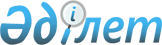 Об утверждении государственного образовательного заказа на дошкольное воспитание и обучение, размера подушевого финансирования и родительской платы в дошкольных организациях Жамбылского района на 2017 год
					
			Утративший силу
			
			
		
					Постановление акимата Жамбылского района Северо-Казахстанской области от 13 марта 2017 года № 75. Зарегистрировано Департаментом юстиции Северо-Казахстанской области 14 апреля 2017 года № 4142. Утратило силу постановлением акимата Жамбылского района Северо-Казахстанской области от 2 октября 2017 года № 230
      Сноска. Утратило силу постановлением акимата Жамбылского района Северо-Казахстанской области от 02.10.2017 № 230 (вводится в действие со дня его первого официального опубликования)
      В соответствии с подпунктом 8-1) пункта 4 статьи 6 Закона Республики Казахстан от 27 июля 2007 года "Об образовании", акимат Жамбылского района Северо-Казахстанской области ПОСТАНОВЛЯЕТ: 
      1. Утвердить прилагаемый государственный образовательный заказ на дошкольное воспитание и обучение, размер подушевого финансирования и родительской платы в дошкольных организациях Жамбылского района на 2017 год, согласно приложениям 1, 2.
      2. Ответственность за исполнение настоящего постановления возложить на коммунальное государственное учреждение "Отдел образования Жамбылского района Северо-Казахстанской области".
      3. Контроль за исполнением данного постановления возложить на курирующего заместителя акима района.
      4. Настоящее постановление вводится в действие по истечении десяти календарных дней со дня первого официального опубликования. Государственный образовательный заказ на дошкольное воспитание и обучение, размер подушевого финансирования и родительской платы в дошкольных организациях Жамбылского района на 2017 год
      Продолжение таблицы  Государственный образовательный заказ на дошкольное воспитание и обучение, размер подушевого финансирования и родительской платы в дошкольных организациях Жамбылского района на 2017 год
      Продолжение таблицы 
					© 2012. РГП на ПХВ «Институт законодательства и правовой информации Республики Казахстан» Министерства юстиции Республики Казахстан
				
      Аким района

И. Турков
Приложение 1 к постановлению акимата Жамбылского района Северо-Казахстанской области от 13 марта 2017 года № 75
№
Административно-территориальное расположение организаций дошкольного воспитания и обучения

(район, город)
Количество воспитанников организаций дошкольного воспитания и обучения
Количество воспитанников организаций дошкольного воспитания и обучения
Количество воспитанников организаций дошкольного воспитания и обучения
Количество воспитанников организаций дошкольного воспитания и обучения
Количество воспитанников организаций дошкольного воспитания и обучения
№
Административно-территориальное расположение организаций дошкольного воспитания и обучения

(район, город)
Детский сад
Мини-центр с полным днем пребывания при школе
Мини-центр с неполным днем пребывания при школе
Мини-центр с полным днем пребывания самостоятельный
Мини-центр с неполным днем пребывания самостоятельный
1
Мини-центр при коммунальном государственном учреждении "Айымжанская средняя школа" село Айымжан
20
2
Мини-центр при коммунальном государственном учреждении "Буденновская средняя школа" село Буденное
30
3
Мини-центр при коммунальном государственном учреждении "Жамбылская средняя школа" село Жамбыл
20
4
Мини-центр при коммунальном государственном учреждении "Кайранкольская средняя школа" село Кайранколь
40
5
Мини-центр при коммунальном государственном учреждении "Кладбинская средняя школа" село Кладбинка
24
6
Мини-центр при коммунальном государственном учреждении "Майбалыкская средняя школа" село Майбалык
25
7
Мини-центр при коммунальном государственном учреждении "Озерная средняя школа" село Озерное 
30
8
Мини-центр при коммунальном государственном учреждении "Орманская начальная школа" село Орталык
5
9
Мини-центр при коммунальном государственном учреждении "Ульговская начальная школа" село Ульго 
5
10
Мини-центр при коммунальном государственном учреждении "Айтуарская основная школа" село Айтуар
14
11
Мини-центр при коммунальном государственном учреждении "Бауманская основная школа" село Бауман
10
12
Мини-центр при коммунальном государственном учреждении "Есперлинская основная школа" аул Есперли
20
13
Мини-центр при коммунальном государственном учреждении "Чапаевская начальная школа" село Чапаевка
10
14
Мини-центр при коммунальном государственном учреждении "Екатериновская средняя школа" село Екатериновка
7
15
Мини-центр при коммунальном государственном учреждении "Кировская начальная школа" 

аул Б. Изтолина
6
16
Мини-центр при коммунальном государственном учреждении "Каракамысская начальная школа" село Каракамыс
10
17
Мини-центр при коммунальном государственном учреждении "Рождественская начальная школа" село Рождественка
5
18
Мини-центр при коммунальном государственном учреждении "Сабитовская основная школа" село Сабит
12
19
Мини-центр при коммунальном государственном учреждении "Суаткольская начальная школа" село Суатколь
5
20
Мини-центр при коммунальном государственном учреждении "Узынкольская начальная школа" село Узынколь
10
21
Мини-центр при коммунальном государственном учреждении "Макарьевская начальная школа" село Макарьевка
9
22
Мини-центр при коммунальном государственном учреждении "Миролюбовская начальная школа" село Миролюбово
9
23
Мини-центр при коммунальном государственном учреждении "Калиновская начальная школа" село Калиновка
9
24
Мини-центр при коммунальном государственном учреждении "Благовещенская средняя школа № 1" село Благовещенка
25
25
Мини-центр при коммунальном государственном учреждении "Благовещенская средняя школа № 2" село Благовещенка
30
26
Мини-центр при коммунальном государственном учреждении "Казанская средняя школа" село Казанка 
23
27
Мини-центр при коммунальном государственном учреждении "Троицкая средняя школа" село Троицкое 
30
28
Мини-центр при коммунальном государственном учреждении "Баянская средняя школа" село Баян 
20
29
Мини-центр при коммунальном государственном учреждении "Средняя школа имени Г. Мусрепова" село Жанажол
16
30
Мини-центр при коммунальном государственном учреждении "Мирненская средняя школа" село Мирное
17
31
Мини-центр при коммунальном государственном учреждении "Новорыбинская средняя школа" село Новорыбинка
9
32
Мини-центр при коммунальном государственном учреждении "Средняя школа имени С. Муканова" село Святодуховка
16
33
Мини-центр при коммунальном государственном учреждении "Архангельская средняя школа" село Архангелка 
15
34
Мини-центр при коммунальном государственном учреждении "Петровская основная школа" село Петровка
20
35
Мини-центр при коммунальном государственном учреждении "Украинская средняя школа" село Украинское
28
36
Мини-центр при коммунальном государственном учреждении "Пресноредутская средняя школа" село Пресноредуть
17
37
Мини-центр при коммунальном государственном учреждении "Железенская средняя школа" село Железное
11
Итого по мини-центрам
0
597
15
0
0
38
Государственное коммунальное казенное предприятие "Ясли-сад "Айнагуль" село Пресновка
180
Итого по детскому саду
180
0
0
0
0
Итого по программе "Балапан" 
180
597
15
0
0
Размер подушевого финансирования в дошкольных организациях в месяц (тенге)
Размер подушевого финансирования в дошкольных организациях в месяц (тенге)
Размер подушевого финансирования в дошкольных организациях в месяц (тенге)
Размер подушевого финансирования в дошкольных организациях в месяц (тенге)
Размер подушевого финансирования в дошкольных организациях в месяц (тенге)
Размер родительской платы в дошкольных организациях образования в месяц (тенге)
Размер родительской платы в дошкольных организациях образования в месяц (тенге)
Размер родительской платы в дошкольных организациях образования в месяц (тенге)
Размер родительской платы в дошкольных организациях образования в месяц (тенге)
Размер родительской платы в дошкольных организациях образования в месяц (тенге)
Детский сад
Мини-центр с полным днем пребывания при школе
Мини-центр с неполным днем пребывания при школе
Мини-центр с полным днем пребывания самостоятельный
Мини-центр с неполным днем пребывания самостоятельный
Детский сад
Мини-центр с полным днем пребывания при школе
Мини-центр с неполным днем пребывания при школе
Мини-центр с полным днем пребывания самостоятельный
Мини-центр с неполным днем пребывания самостоятельный
19881
5000
18762
5000
19079
5000
18525
5000
18865
5000
18046
5000
18775
5000
23920
5000
14478
2500
20468
5000
14801
2500
19479
5000
22670
5000
23861
5000
23620
5000
22819
5000
23790
5000
22666
5000
23599
5000
22340
5000
22818
5000
22895
5000
22763
5000
19926
5000
18616
5000
19146
6000
19524
5000
20787
5000
25397
5000
22863
5000
22822
5000
23221
5000
25292
5000
20502
5000
19328
5000
22645
5000
23574
5000
0
753284
29279
0
0
0
176000
5000
0
0
18706
7100 до трех лет/

7800 после трех лет
18706
0
0
0
0
7100/7800
0
0
0
0
18706
753284
29279
0
0
7100/7800
176000
5000
0
0Приложение 2 к постановлению акимата Жамбылского района Северо-Казахстанской области от 13 марта 2017 года № 75
№
Административно-территориальное расположение организаций дошкольного воспитания и обучения

(район, город)
Количество воспитанников организаций дошкольного воспитания и обучения
Количество воспитанников организаций дошкольного воспитания и обучения
Количество воспитанников организаций дошкольного воспитания и обучения
Количество воспитанников организаций дошкольного воспитания и обучения
Количество воспитанников организаций дошкольного воспитания и обучения
№
Административно-территориальное расположение организаций дошкольного воспитания и обучения

(район, город)
Детский сад
Мини-центр с полным днем пребывания при школе
Мини-центр с неполным днем пребывания при школе
Мини-центр с полным днем пребывания самостоятельный
Мини-центр с неполным днем пребывания самостоятельный
1
Государственное коммунальное казенное предприятие "Ясли-сад "Айнагуль" село Пресновка
85
2
Государственное коммунальное казенное предприятие "Детский сад "Гульдер" село Благовещенка
35
Итого по местному бюджету 
120
0
0
0
0
Размер подушевого финансирования в дошкольных организациях в месяц (тенге)
Размер подушевого финансирования в дошкольных организациях в месяц (тенге)
Размер подушевого финансирования в дошкольных организациях в месяц (тенге)
Размер подушевого финансирования в дошкольных организациях в месяц (тенге)
Размер подушевого финансирования в дошкольных организациях в месяц (тенге)
Размер родительской платы в дошкольных организациях образования в месяц (тенге)
Размер родительской платы в дошкольных организациях образования в месяц (тенге)
Размер родительской платы в дошкольных организациях образования в месяц (тенге)
Размер родительской платы в дошкольных организациях образования в месяц (тенге)
Размер родительской платы в дошкольных организациях образования в месяц (тенге)
Детский сад
Мини-центр с полным днем пребывания при школе
Мини-центр с неполным днем пребывания при школе
Мини-центр с полным днем пребывания самостоятельный
Мини-центр с неполным днем пребывания самостоятельный
Детский сад
Мини-центр с полным днем пребывания при школе
Мини-центр с неполным днем пребывания при школе
Мини-центр с полным днем пребывания самостоятельный
Мини-центр с неполным днем пребывания самостоятельный
50188
7100 до трех лет/

7800 после трех лет
57014
6000
107202
0
0
0
0
13100/13800
0
0
0
0